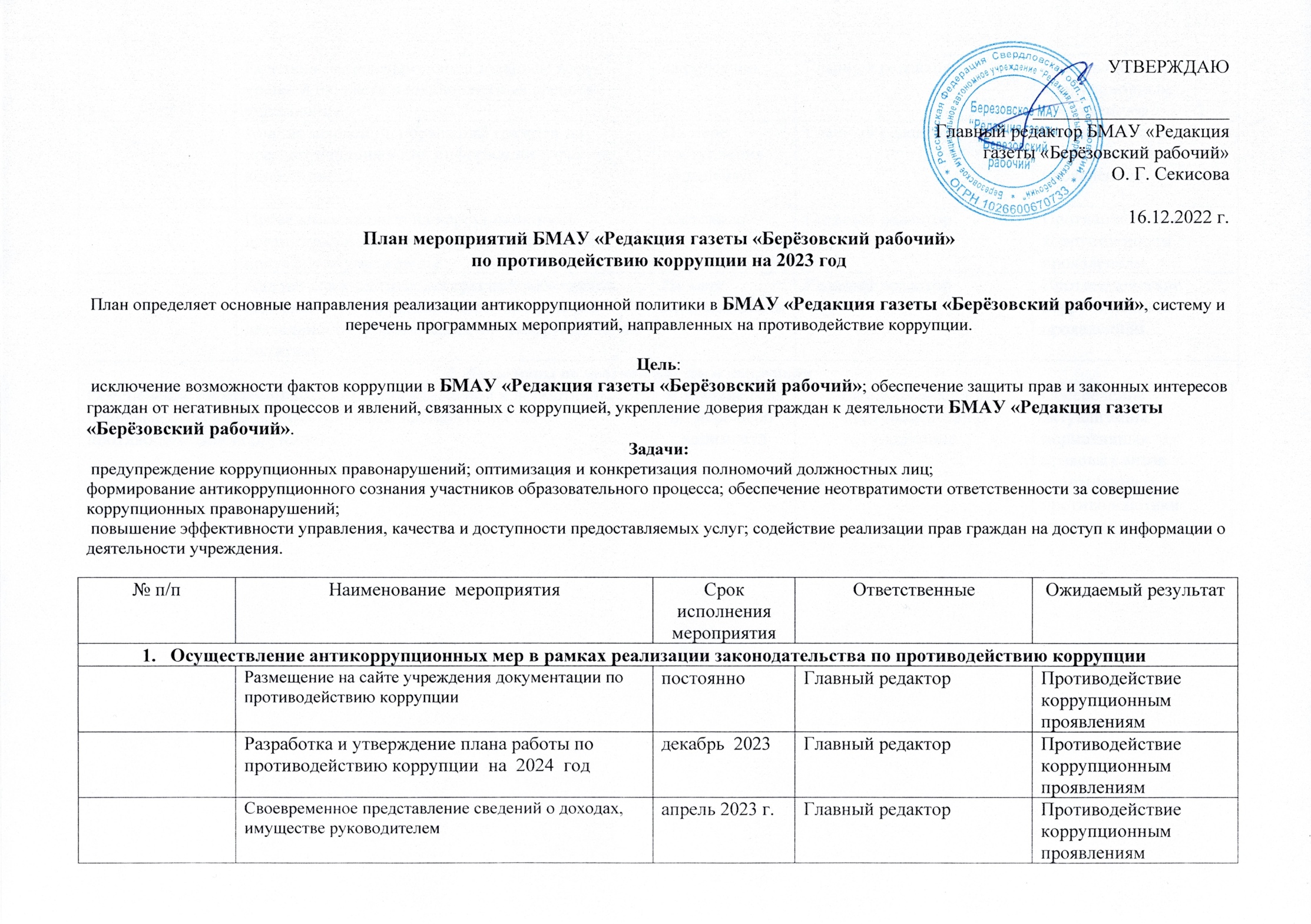 Контроль за целевым использованием всех уровней бюджета и внебюджетных средств учрежденияежемесячноГлавный редакторПротиводействие коррупционным проявлениямПротиводействие коррупционным проявлениямАнализ заявлений, обращений граждан на предмет наличия в них информации о фактах коррупции.  	По мере поступления обращенийГлавный редакторПротиводействие коррупционным проявлениямПротиводействие коррупционным проявлениямПроведение анализа на коррупционность нормативных правовых и распорядительных документов учрежденияпостоянноГлавный редакторПротиводействие коррупционным проявлениямПротиводействие коррупционным проявлениямАнализ должностных инструкций работников, направленных на организацию обеспечения деятельности по реализации антикоррупционной политикиПо мере необходимостиГлавный редакторПротиводействие коррупционным проявлениямПротиводействие коррупционным проявлениям                                                                            2. Иные меры по противодействию коррупции                                                                            2. Иные меры по противодействию коррупции                                                                            2. Иные меры по противодействию коррупции                                                                            2. Иные меры по противодействию коррупции                                                                            2. Иные меры по противодействию коррупции                                                                            2. Иные меры по противодействию коррупцииОбеспечение своевременного внесения изменений в нормативные правовые акты в связи с изменениями законодательства о противодействии коррупции.Обеспечение своевременного внесения изменений в нормативные правовые акты в связи с изменениями законодательства о противодействии коррупции.В течение года по мере необ- ходимости Члены комиссии по противодействию коррупцииОбеспечение актуализации нормативных правовых актов учреждения о противодействии коррупции